LENGUA CASTELLANA 3/5/2020Centrarse en las actividades nº 1, 4 y 5. De aquí mandad muestras. Podéis mandar las muestras que queráis si son para corregir, preguntar dudas o de vuestro interés. Para el registro de actividad me llegan 2 fotos tamaño folio (el tamaño folio equivale a 2 de libreta pequeña si la usáis) y un fragmento de lectura en castellano.Del ejercicio 3 sería interesante hacer, por lo menos la primera parte de sociales para no perder el hilo de la situación geográfica que queremos ir introduciendo.Para completar usamos recursos web, ojeamos las rutinas y las recomendaciones del departamento de orientación.Los cuadernos Escribas y Lecturas no tengo problema en recibirlos y mirarlos en cuanto tengamos contacto con el colegio. Como si es para el curso que viene que estaré con ellos salvo novedades extraordinarias.1. Sapo y Sepo inseparables. Libro del itinerario lector. Si no tenéis el libro (no había porque tenerlo) podéis escuchar la historia. Es un castellano latino. Si lo ponéis para escuchar hay que explicar la diferencias ya que los niños están en proceso para representar los sonidos con las letras, ojo! Si le quitáis el sonido y le dais a pausa de vez en cuando lo pueden leer ellos. Quizás sea mejor, o se lo leéis vosotros si le cuesta leer en el ordenador.Cabe la posibilidad de que os pase el libro en pdf poco a poco. No lo puedo poner en la página web ni en el libro porque… no se pueden subir libros. Quien necesite algún capítulo se lo paso mejor por correo.https://www.youtube.com/embed/nal8nAz9XLg?feature=oembed&modestbranding=1&rel=0&showinfo=0&autoplay=1TRABAJAMOS SOBRE LA PARTE: “El jardín”Podemos hablar en casa sobre el trabajo que implican ciertos objetivos y la paciencia necesaria. Todos nos impacientamos (¿cómo no estos días?)… pera en ciertas ocasiones hay que valorar si la causa lo requiere… (“intentar” no ansiarnos por cualquier cosa).Si no repartís los papeles para leer, que los niños entonen diferente en la narración.Recordar las plantaciones que están propuestas en naturales. https://www.youtube.com/watch?v=-beexumVEN0Si a veces no tenéis internet podéis descargar cuando si tengáis red el audio o el vídeo completo de YouTube. Yo utilizo estas aplicaciones online:PARA AUDIO MP3: https://mp3-youtube.download/es/better-mp3-converterPARA VÍDEO MP4: https://youtube-mp4.download/es/free-converter2. PODEIS HACER A SAPO Y A SEPO DE ESTA MANERA SENCILLA. OS SERVIRÁN DE “TÍTERES” AL LEER LOS CAPÍTULOS Y ASÍ PODER METEROS MÁS EN EL PAPEL…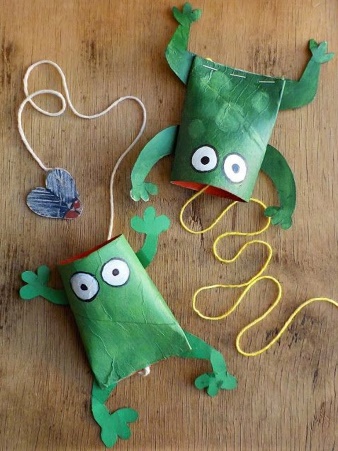 3. MARÍA PITA. AQUÍ HAY UNA PARTE DE SOCIALES Y UNA DE VALORES. PODEIS ESCOGER LAS PÁGINAS QUE VEÁIS. Acabamos de celebrar el Día del Trabajador. La clase de primero ya conoce muchos oficios porque fuimos los encargados de hacer las actividades del pasado 8 de Mayo (Día de la mujer trabajadora). Algunas de ellas no siempre fueron bien vista para los dos géneros (masculino- femenino, hombre-mujer). Ya ahondamos un poquito en la figura de María Pita con la obra de teatro que vimos y lo que hablamos en clase. Pues bien, podemos seguir aprendiendo con este personaje siguiendo el PDF adjunto.     El vídeo seguro que lo conocéis. Así completáis con algo de lectura y el trabajo que se indica. Geografía. Es interesante ir visionando donde nos encontramos poco a poco en diferentes mapas. Después de situarnos en Silleda y Galicia con los vídeos que hemos visto ampliamos a España. Nos pide que pintemos la Península Ibérica. Pero le podemos decir que es España. Hacer la marca de Portugal y Galicia. En cuántas partes se dividía? Más o menos donde nos encontramos nosotros. Pon un puntito.El sábado 9 de mayo es el Día de Europa. Poco a poco iremos proponiendo actividades para situarnos geográficamente. Esta semana nos centramos de una forma muy general en Galicia (formulario de gallego) y España (Actividad María Pita). Para la siguiente reforzaremos y seguiremos ampliando mundo.La injusticia. El pasado sábado estaba marcado por el Día Contra el Acoso Escolar. Una cuestión tan importante como delicada en la que todos nos podemos ver involucrados en diferentes perspectivas. La injusticia, por supuesto está presente entre otras cuestiones. Completaremos con algún ejemplo más concreto en la parte de valores del libro digital. 4. Adaptación de las rutinas 7 y 8 para esta semana.- Contenido nuevo: mp/mb. Introducimos y para la semana habrá fichas al respeto.Escribe en el cuaderno 5 palabras que contengan estas dos letras seguidas en su interior: mp o mb. Hago 1 oración que contenga 2 de esas palabras.(Pistas: piensa en algunos de los meses, en el producto típico de Bandeira, en algo que está arriba de todo en las iglesias…). Idea: Podemos tener de referencia una frase y anotarla en casa, por ejemplo: “El campo ha cambiado”. Para cuando se olviden que rápidamente corrijan el error al escucharla.- Contenido nuevo: VERBOS. Hacer lista con 5 verbos en el cuaderno: palabras que nos mandan hacer algo: “Pablito, ponte a … ahora mismo” (puede valer de ejemplo para que se le ocurran verbos con terminación ar, er o ir).	En tu cuaderno, copia y completa estas oraciones con un verbo:El coche azul clarito   ____________________.La mariposa pequeñita __________________.El hipopótamo pesadísimo _______________.El móvil carísimo está ___________________.- Contenido nuevo (quedaba pendiente del 2º trimestre y era la última ficha que nos quedaba): ADJETIVOS AUMENTATIVOS Y DIMINUTIVOS     De las oraciones anteriores, subraya los adjetivos que son diminutivos y rodea los aumentativos.IDEA: PODEIS COLOCAR EN UN FOLIO EN GRANDE TIPO RECORDATORIO UNA ORACIÓN DE EJEMPLO. ASÍ YA TIENEN LOS ELEMENTOS BÁSICOS DADOS TODOS JUNTOS. ESO SI, TAMPOCO SE INCIDE MUCHO GRAMATICALMENTE. EN SEGUNDO SE PROFUNDIZARÁ. PARA QUE LES VAYA SONANDO…:EL (artículo) COCHE (nombre) AZUL (adjetivo) CORRE (verbo).5. Lectura comprensiva. Material de La Calesa: páginas 31, 32 y 33. 